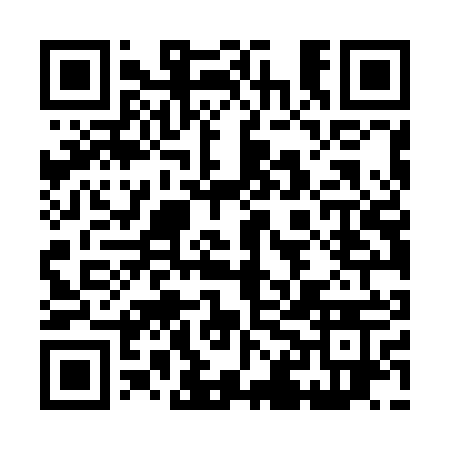 Prayer times for Bozdis, Czech RepublicWed 1 May 2024 - Fri 31 May 2024High Latitude Method: Angle Based RulePrayer Calculation Method: Muslim World LeagueAsar Calculation Method: HanafiPrayer times provided by https://www.salahtimes.comDateDayFajrSunriseDhuhrAsrMaghribIsha1Wed3:295:461:056:108:2610:342Thu3:265:441:056:118:2810:363Fri3:235:421:056:128:2910:394Sat3:205:401:056:138:3110:415Sun3:175:391:056:148:3210:446Mon3:145:371:056:158:3410:477Tue3:115:361:056:168:3510:498Wed3:075:341:056:178:3610:529Thu3:045:321:056:188:3810:5510Fri3:015:311:056:188:3910:5811Sat2:585:291:056:198:4111:0112Sun2:555:281:056:208:4211:0313Mon2:525:271:056:218:4411:0614Tue2:495:251:056:228:4511:0915Wed2:495:241:056:238:4611:1216Thu2:485:231:056:238:4811:1417Fri2:485:211:056:248:4911:1418Sat2:475:201:056:258:5011:1519Sun2:475:191:056:268:5211:1520Mon2:465:181:056:278:5311:1621Tue2:465:161:056:278:5411:1722Wed2:455:151:056:288:5511:1723Thu2:455:141:056:298:5711:1824Fri2:455:131:056:298:5811:1825Sat2:445:121:056:308:5911:1926Sun2:445:111:056:319:0011:1927Mon2:445:101:066:329:0111:2028Tue2:435:091:066:329:0311:2029Wed2:435:091:066:339:0411:2130Thu2:435:081:066:349:0511:2231Fri2:435:071:066:349:0611:22